Генеральный директор ООО ЭЛИД  	Прайс-лист март 2022Прайс-лист март 2022Прайс-лист март 2022Прайс-лист март 2022Прайс-лист март 2022Прайс-лист март 2022Прайс-лист март 2022                                  ООО «ЭЛИД»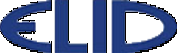                                   ООО «ЭЛИД»elid-azov@mail.ruelid-azov@mail.ruelid-azov@mail.ruelid-azov@mail.ruelid-azov@mail.ru                                  ООО «ЭЛИД»                                  ООО «ЭЛИД»elid-azov.ruelid-azov.ruelid-azov.ruРециркуляторы Elid-airРециркуляторы Elid-airэлид.рфэлид.рфэлид.рфРециркуляторы Elid-airРециркуляторы Elid-air8 (952) 579-15-73 (86342) 4-46-368 (952) 579-15-73 (86342) 4-46-368 (952) 579-15-73 (86342) 4-46-368 (952) 579-15-73 (86342) 4-46-368 (952) 579-15-73 (86342) 4-46-36Наименование, обозначениеЦена в рубляхЦена в рубляхЦена в рубляхЦена в рубляхЦена в рубляхРозницаРозницаОт 50 т.р.От 150 т. р.От 300 т.р.скидка 10%скидка 12%скидка 15%Elid-air-1x15 рециркулятор одноламповый настенный3500,003500,003150,003080,002975,00Elid-air-2х11 рециркулятор двухламповый настенный 4950,004950,004455,004356,004208,00Elid-air-2х15 рециркулятор двухламповый настенный 4300,004300,003870,003784,003655,00Elid-air-2х30 рециркулятор двухламповый настенный 6300,006300,005670,005544,005355,00Elid-air-3х15 рециркулятор трехламповый настенный 7000,007000,006300,006160,005950,00Elid-air-3х30 рециркулятор трехламповый настенный 10000,0010000,009000,008800,008500,00Elid-air-5х15 рециркулятор пятиламповый настенный 10500,0010500,009450,009240,008925,00Elid-air-2х25 рециркулятор двухламповый настенный5500,005500,004950,004840,004675,00Elid-air-3х25 рециркулятор трёхламповый настенный10000,0010000,009000,008800,008500,00Elid-air-5х25 рециркулятор пятиламповый настенный12000,0012000,0010800,0010560,0010200,00Elid-air-2х55 рециркулятор двухламповый настенный6500,006500,005850,005720,005525,00Elid-air-3х55 рециркулятор трёхламповый настенный11000,0011000,009900,009680,009350,00Elid-air-4х30 рециркулятор четырёхламповый настенный11500,0011500,0010350,0010120,009775,00